國立東華大學藝術與設計學系碩士論文指導教授：○○○ 博士中文題名中文題名中文題名中文題名中文題名中文題名Eglish Title Eglish Title Eglish Title Eglish Title Eglish Title Eglish Title Eglish Title Eglish Title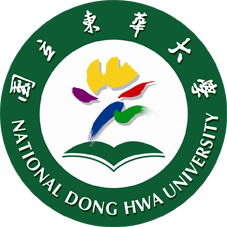 研究生：○○○ 撰中華民國一○六年七月